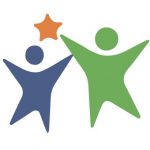 ПРОГРАММА ПОДДЕРЖКИ МЕСТНЫХ ИНИЦИАТИВУВАЖАЕМЫЕ ЖИТЕЛИ СЕЛЬСКОГО ПОСЕЛЕНИЯ БИК-КАРМАЛИНСКИЙ СЕЛЬСОВЕТ!СТАРТОВАЛА НОВАЯ ПРОГРАММА ПОДДЕРЖКИ МЕСТНЫХ ИНИЦИАТИВ ППМИ-2021Приглашаем активно участвовать в голосовании и выборе проекта!ВЫБОР ПРОЕКТА В НАШИХ РУКАХ!